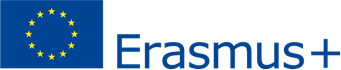 Dodatkowy nabór STUDENTÓW  na wyjazdy zagraniczne na  

PRAKTYKI – wyjazdy uprawnione do końca września 2018r 
w ramach programu Erasmus+
Kandydaci powinni złożyć formularz zgłoszeniowy 
(oraz jeśli posiadają - certyfikat językowy) 
w terminie do dnia 16.02.2018
Formularze należy składać do 
Koordynatorów Wydziałowych.Wzory formularzy dostępne na stronie: http://www.tu.koszalin.pl/art/523